D O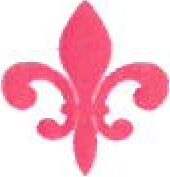 č. objednávky:	74/2018	Dodavatel:vyřizuje:	xxxx	ReTISK — signmaking s.r.o.telefon:	xxxx                                                                         Fijgnerova 826/46telefon:	xxxx	747 05 Opavae-mail:	xxxx	Ič: 285 88 690datum:	3.9.2018	DIČ: CZ28588690Objednáváme u Vás:	Dodávka zboží na inscenace v sezoně 2018-2019(tisk grafik na fólie + lepení + montáž)Popis zboží:balkon = samolepka + nalepení (3,64m2)	1 537 Kč	1 860 Kčbanner na zeď (1,3 x 2,1 m)	1 192 Kč	1 442 Kčvýměna - demontáž a montáž	357 Kč	432 Kčcedule s fotkama (vitrína na chodníku)samolepka + nalepení (1,4 m2)	645 Kč	780 Kčdnes-zítra 2 stejné cedule oboustranné (45x68)	572 Kč	1 144 Kč	1 384 Kčbanner na zeď pod střechou (3 x 5 m)	4 650 Kč	5 626 Kčvýměna - demontáž a montáž	2 480 Kč	3 000 Kčroll up 2x	příležitostně	850 Kč	1 700 Kč	2 057 Kčbanner na reklamní sloup	2 604 Kč	3 151 Kčvýměna - demontáž a montáž	350 Kč	423 KčTermín dodáni: dle osobní domluvy	celkem 18 713 KčObjednatel souhlasí s tím, že jeho osobní údaje poskytnuté v rámci realizace tohoto smluvního vztahu (zejména osobní údaje uvedené v hlavičce této smlouvy, tj. jméno, příjmení, datum narození a adresa trvalého pobytu) může SDO zpracovávat, uchovávat a poskytovat třetím osobám ve smyslu příslušných ustanovení zák. č. 101/2000 Sb., o ochraně osobních údajů, ve znění pozdějších předpisů (dále jen „zákon o ochraně osobních údajů"), a to za účelem uveřejnění této smlouvy ve smyslu zákona o registru smluv (uveřejnění textu smlouvy a souvisejících metadat v registru smluv). Objednatel dále prohlašuje, že tento souhlas se zpracováním osobních údajů, udělený v souladu se zákonem o ochraně osobních údajů, poskytuje dobrovolně a pro celou dobu, po kterou bude uveřejněn text smlouvy a související metadata.Pověřená osoba:                                          Správce rozpočtu:            	Příkazce operace:Objednávka převzata: 4. 9. 2018